РОСЖЕЛДОРФедеральное государственное бюджетное образовательное учреждение высшего образования«Ростовский государственный университет путей сообщения» (ФГБОУ ВО РГУПС)Волгоградский техникум железнодорожного транспорта(ВТЖТ – филиал РГУПС) Методические рекомендации по выполнению самостоятельной работыдля студентов 1 –го курса по дисциплине «Химия»Автор: преподаватель высшей квалификационной категории Волгоградского техникума железнодорожного транспорта - филиала федерального государственного бюджетного образовательного учреждения высшего образования «Ростовский государственный университет путей сообщения» Федорова Наталья АлександровнаВолгоградМетодические рекомендации по выполнению самостоятельной работы для студентов 1 –го курса по дисциплине «Химия», Н.А. Федорова; ВТЖТ – филиал ФГБОУ ВО РГУПС. – Волгоград, 2017. Предназначено для студентов специальностей 13.02.07 Электроснабжение (по отраслям),    23.02.06 Техническая эксплуатация подвижного состава железных дорог,27.02.03  Автоматика и телемеханика на транспорте (на железнодорожном транспорте),08.02.10 Строительство железных дорог, путь и путевое хозяйствоОдобрено методическим советом ВТЖТ – филиала ФГБОУ ВО РГУПС.АннотацияМетодические рекомендации разработаны на основе Примерной программы учебной дисциплины «Химия» для профессий НПО и специальностей СПО автора Габриеляна О.С. и соответствующей рабочей программы с целью организации самостоятельной учебной деятельности студентов. Самостоятельная работа студентов по химии в объеме 32 часов предполагает выполнение разнообразных заданий, таких как расчеты по химическим формулам и уравнениям, составление уравнений химических реакций, написание конспектов, подготовка сообщений, а также выполнение индивидуального проекта. В пособии уделено внимание таким профессионально значимым вопросам как «Коррозия металлов» и «Химические источники электрического тока».  Приведенные задания возможно использовать как для проверки уровня сформированности знаний и умений студентов, так и в качестве обучающих заданий. В помощь студентам в методических рекомендациях приводятся алгоритмы выполнения основных заданий, рекомендуемое содержание конспектов, сообщений, реферата.Достоинством представленных заданий является их нацеленность на обобщение и систематизацию знаний в процессе самостоятельного поиска информации, а также на развитие мышления студентов. Свои способности человек может узнать, только попытавшись приложить их.СенекаРаздел 1 Общая и неорганическая химияТема:  Основные понятия химииАбсолютные атомные массы очень малы, поэтому введены понятия относительных атомных и молекулярных масс.Относительную атомную массу (Аr) определяют по периодической системе, округляя значение до целого числа (величина безразмерная).Например, Аr (Н) = 1                    Аr (Fe) = 56.Относительную молекулярную массу (Mr) рассчитывают по химической формуле вещества (величина безразмерная).Например, Mr (Н2О) = Аr (Н) ×2 + Аr (О) = 1×2 + 16 =18	       Mr (Н2SО4) = Аr (Н) ×2 + Аr (S) + Аr (О) ×4 = 1×2 + 32 + 16 ×4 =98.Количество вещества (n), единица измерения - моль.Один моль отвечает такому количеству вещества, которое содержит 6,02× 1023 структурных частиц этого вещества (атомов, молекул, ионов).Молярная масса (М) - масса одного моль вещества, единица измерения  г/моль или кг/кмоль.Значение М численно совпадает с Ar или Mr и рассчитывается аналогично.Например, М (Fe) = 56 г/мольM (Н2О) = Аr (Н) ×2 + Аr (О) = 1  Аr 2 + 16 =18 г/мольM (Н2SО4) = Аr (Н) ×2 + Аr (S) + Аr (О) ×4 = 1×2 + 32 + 16 ×4 =98 г/моль.Между молярной массой вещества, количеством вещества и его массой существуют отношения, которые можно выразить следующими формулами: m = М × n   (1)n =    (2).Массовую долю химического элемента в соединении (w (х.э.)) рассчитывают по формуле:w (х.э.) = Аr (х.э.) × n / Mr     (3), где n – число атомов химического элемента в соединении.Задания для самостоятельной работы1) Вычислите относительные молекулярную массу вещества 1 и молярную массу вещества 22) Вычислите массовую долю химического элемента кислорода (w (О)) в соединении3) Используя вещество, указанное в задании 2, вычислите: а) массу вещества, соответствующую количеству вещества 0,2 мольб) массу вещества, соответствующую количеству вещества 5 мольв) количество вещества, соответствующее массе .Тема:  Основные законы химииЗнаковый алгоритм расчетов по химическим уравнениям различных типов находится в приложении 1.Путь решения: m(А) → n(А) → n(С) → m (С) теор.Задания для самостоятельной работыВыполните расчеты по химическим уравнениям:1) На хлорид алюминия массой  подействовали гидроксидом натрия. Вычислите массу гидроксида натрия, вступившего в реакцию. Уравнение реакции: AlCl3 + 3 NaOH → 3 NaCl + Al(OH)3.2)  Какая масса оксида натрия потребуется для получения  хлорида натрия в реакции с соляной кислотой?Уравнение реакции: Na2O + 2 HCl →2 NaCl + H2O.3)  К  гидроксида калия добавили до полной нейтрализации фосфорную кислоту. Вычислите массу образовавшейся соли фосфата калия.Уравнение реакции: 3 КОН + Н3 РО4 → К3РО4 + 3 Н2 О.4) Вычислите массу гидроксида натрия, вступившего в реакцию с сульфатом цинка  массой .Уравнение реакции: ZnSO4 + 2 NaOH → Zn(OH)2 + Na2SO4.5) Определите массу соли нитрата калия, образовавшейся в результате взаимодействия азотной кислоты массой  с  избытком гидроксида калия.Уравнение реакции: HNO3 + KOH → KNO3 + H2 O.	Тема:  Периодический закон и периодическая система химических элементов Д.И. Менделеева и строение атомаСуществует два способа составления схем распределения электронов в атоме:1) в виде формул электронных конфигураций (электронных формул), где показатель степени указывает число электронов на данном подуровне, например, для атома кислорода:  8О   1s22s22p4;2) в виде квантовых ячеек – для изображения электронной орбитали и стрелок, направление которых указывает на ориентацию спинов электронов, - для обозначения электронов (электронно-графических формул), например, для атома кислорода: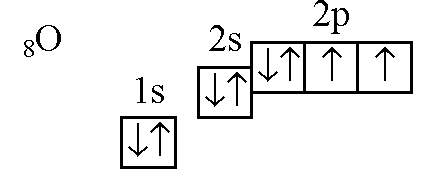 Матрица для составления электронно-графических формул атомов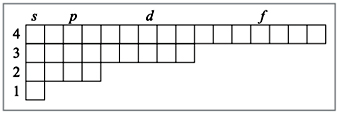 Последовательность заполнения электронами энергетических подуровней:Задание для самостоятельной работыСоставьте электронно-графические и электронные формулы атомов  химических элементов № 1-20.Тема:  Чистые вещества и смеси. Дисперсные системыЗнаковый алгоритм расчетов по химическим уравнениям различных типов находится в приложении 1.Путь решения: mсм  →  m(В) → n(В) → n(С) → m (С) теор.Задания для самостоятельной работыВыполните расчеты по химическим уравнениям:1) Какой объем углекислого газа выделится при растворении в соляной кислоте карбоната кальция массой , содержащего 20 % примесей?Уравнение реакции: CaCO3 + 2 HCl → CaCl2 + CO2 + H2O2) Какая масса соли образуется при растворении 57,  оксида железа (II), содержащего 25 % примесей, в соляной кислоте?Уравнение реакции: FeO + 2 HCl → FeCl2 + H2O3) Какой объем водорода выделится при взаимодействии избытка соляной кислоты с  смеси цинка и меди, содержащей 36,8 % меди?Уравнение реакции: Сu + HCl ≠                                     Zn + 2 HCl → ZnCl2 + H24) Определите массу соли, которая получится при взаимодействии оксида меди (II) массой 10 г, содержащего 20 % примесей, с соляной кислотой.Уравнение реакции: СuО + HCl→ СuCl2 + H2OТема:  РастворыЗнаковый алгоритм расчетов по химическим уравнениям различных типов находится в приложении 1.Путь решения: mр  →  m(А) → n(А) → n(С) → m (С) теор.Задания для самостоятельной работы1) К m (г) раствора кислоты с массовой долей кислоты w (%) добавили до полной нейтрализации щелочь – NaOH. Вычислите массу образовавшейся соли.Уравнение реакции (варианты 1,5):    2NaOH + H2SO4→ Na2SO4 + 2H2OУравнение реакции (варианты 2,4):    NaOH + HCl→ NaCl + H2OУравнение реакции (вариант 3):  NaOH + HNO3→ NaNO3 + H2O2) Подготовьте сообщение по теме «Применение воды в технических целях. Жесткость воды и способы ее устранения».План сообщения1) Применение воды в технических целях2) Проблема жесткой воды в промышленности и народном хозяйстве   а) общее понятие о жесткости воды    б) виды жесткости воды    в) требования к качеству воды, используемой в технологических процессах на железнодорожном транспортег) методы умягчения воды 3) Методы очистки сточных вод.Тема:  Классификация химических реакцийРеакции, протекающие с выделением тепловой энергии, называются экзотермическими, с поглощением теплоты – эндотермическими. Количество тепловой энергии, выделенной или поглощенной в ходе реакции, называется ее тепловым эффектом. Уравнение реакции, в котором указан ее тепловой эффект, называется термохимическим.Задания для самостоятельной работы1) По термохимическому уравнению реакции горения ацетилена рассчитайте какое количество теплоты выделится при сгорании 5,6 л ацетилена. Уравнение реакции: 2 С2Н2 + 5 О2 = 4СО2 + 2Н2О + 2610 кДж.2) Какое количество теплоты выделится при сжигании ацетилена, полученного из 2 кг карбида кальция, содержащего 16% примесей?Уравнения реакций: СаС2 + 2 Н2О → С2Н2 + Са(ОН)22 С2Н2 + 5 О2 = 4СО2 + 2Н2О + 2610 кДж.Тема:  Окислительно-восстановительные реакцииЗадания для самостоятельной работы1) Подготовьте конспект по теме « Электролиз расплавов и растворов. Практическое применение электролиза»План конспекта1) Определение электролиза2) Химическая сущность электролиза как окислительно-восстановительного процесса3) Отличие электролиза от обычных окислительно-восстановительных реакций4) Применение электролиза.Тема:  Классификация неорганических соединений и их свойства (кислоты, основания, соли, оксиды)КислотыАлгоритм составления уравнений окислительно-восстановительных реакций методом электронного баланса находится в приложении 2.Задания для самостоятельной работы1) Методом электронного баланса составьте уравнения реакций взаимодействия цинка с растворами серной кислоты различной концентрации:Zn + H2SO4 → ZnSO4 + SO2 + H2OZn + H2SO4 → ZnSO4 + S + H2OZn + H2SO4 → ZnSO4 + H2S + H2O2) Имеются следующие сплавы: алюмель(Ni, Al, Mn, Si), бронза(Cu, Sn, Al, Pb, Cr, Si, Be), мельхиор (Cu, Ni, Fe, Mn), нихром (Ni, Cr, Al, Si), хромель (Ni, Cr, Co, Fe).Определите сплав, полностью растворяющийся в разбавленной серной кислоте. Методом электронного баланса составьте уравнения химических реакций, протекающих при растворении этого сплава в разбавленной серной кислоте, определите окислитель и восстановитель.ОснованияАлгоритм составления ионных уравнений реакций ионного обмена находится в приложении 3.Задания для самостоятельной работыСоставьте полное и сокращенное ионные уравнения реакции ионного обмена между данной солью и гидроксидом натрия NaOН:1) NiCl2 + 2 NaOH → Ni(OH)2 + 2 NaCl2) Pb(NO3)2 + 2 NaOH → Pb(OH)2  + 2NaNO33) ZnSO4 + 2 NaOH → Zn(OH)2 + Na2 SO44) FeCl3 + 3 NaOH → Fe(OH)3 + 3 NaCl5) Al 2(SO4)3  + 6 NaOH → 2Al(OH)3  + 3 Na2 SO4СолиЗадания для самостоятельной работы1) Какие окислительно-восстановительные реакции будут протекать в растворе? Составьте уравнения этих реакций методом электронного баланса, определите окислитель и восстановитель:Mg + ZnSO4Cu + FeSO4 Al + ZnCl   Нg + MgCl  Ag + Mg(NO3)2 	2) Составьте молекулярные, полные и краткие ионные уравнения реакций ионного обмена. Если реакция не протекает, объясните, почему:Cu(NO3)2 + KOH →K2CO3 + HNO3 →AgNO3 + NaCl →Mg(NO3)2 + AlCl3 →ОксидыЗнаковый алгоритм расчетов по химическим уравнениям различных типов находится в приложении 1.Задания для самостоятельной работыВыполните расчеты по химическим уравнениям:1) К 9,8 г серной кислоты добавили до полной нейтрализации гидроксид натрия. Вычислите массу образовавшейся соли.2) Вычислите массу соляной кислоты, которая потребуется для реакции с оксидом цинка массой 16,2 г.3) Определите массу осадка, образовавшегося в результате взаимодействия 70% - ного раствора гидроксида калия массой 32 г с избытком раствора сульфата меди (II).4) Какой объем водорода (н.у.) потребуется для получения 44,8 г железа из оксида железа (III)?5) Какой объем водорода (н.у.) потребуется для взаимодействия с оксидом железа (III) массой 640 г, содержащим 25 % примесей? Какая масса железа образуется при этом?6) Какой объем воздуха потребуется для превращения в оксид 270 г алюминия, содержащего 20 % примесей? Какая масса оксида алюминия получится при этом? Воздух содержит 21 % кислорода по объему.Тема:  МеталлыЗадание для самостоятельной работыПодготовьте конспект по теме «Коррозия металлов. Способы защиты металлов от коррозии»План конспекта1) Определение процесса коррозии2) Химическая сущность коррозии как окислительно-восстановительного процесса3) Виды коррозии4) Факторы, влияющие на интенсивность коррозии* (вопрос можно изучить экспериментально)5) Способы защиты металлов и сплавов от коррозии* Постановка домашнего эксперимента по изучению факторов, влияющих на интенсивность коррозииДля определения различных факторов, влияющих на скорость и интенсивность коррозии, проводят коррозионные испытания, которые подразделяются на качественные и количественные.Количественные методы оценки коррозионной стойкости металлов основаны на определении следующих показателей: массы образца, объема выделяющегося или поглощаемого газа, физических свойств до и после коррозии, коррозионного тока и др.Качественные методы являются вспомогательными, но на основе полученных с их помощью данных можно определить интенсивность коррозии. К качественным методам относятся внешний осмотр испытуемого образца до и после коррозии, визуальное наблюдение за изменениями, происходящими в растворе (изменение окраски раствора, появление осадка), а также индикаторный метод. Индикаторный метод основан на введении веществ-индикаторов, дающих характерное окрашивание с ионами металлов, переходящими в раствор в результате коррозии. Методика определения интенсивности коррозии качественным  методомОборудование и реактивы: шесть железных гвоздей, шесть стаканов (стеклянных банок), дистиллированная (кипяченая) вода, поваренная соль, гидроксид натрия (пищевая сода), растительное масло, медная проволока, цинковая проволока. Условия опытовСтакан 1: железный гвоздь,  дистиллированная (кипяченая) вода;Стакан 2: железный гвоздь,  водный раствор поваренной соли;Стакан 3: железный гвоздь в контакте с медной проволокой, водный раствор поваренной соли;Стакан 4:  железный гвоздь в контакте с цинковой проволокой, водный раствор поваренной соли;Стакан 5: железный гвоздь, водный раствор поваренной соли и гидроксида натрия (пищевой соды);Стакан 6: железный гвоздь, водный раствор поваренной соли, растительное масло.Открытые стаканы оставляют  при комнатной температуре. Результаты опытов оцениваются через двое-трое суток. При этом осматривают испытуемые образцы, а также обращают внимание на изменения в растворах.По результатам опыта делают вывод о влиянии различных факторов на интенсивность процесса коррозии. Раздел 2 Органическая химияТема:  Предмет органической химии. Теория строения органических соединений А.М. БутлероваИзомеры  – вещества, имеющие одинаковый состав молекул (одну и ту же молекулярную формулу), но различное строение и, следовательно, различные свойства.Различают следующие виды структурной изомерии:а) изомерию углеродной цепи (скелета).Например, состав С4Н10 имеют два изомерных углеводорода, принадлежащих к классу алканов:СН – СН – СН – СНбутанСН – СН – СН            │            СН	2-метилпропанб) изомерию положения (кратных (двойных или тройных) связей или функциональных групп).	Например, состав С4Н8  имеют два изомерных углеводорода, принадлежащих к классу алкенов:СН = СН – СН – СНбутен - 1СН - СН = СН – СНбутен - 2в) межклассовую изомерию.Например, состав С3Н4  имеют два изомерных углеводорода, принадлежащих к разным классам:СН≡С─ СН3пропин (класс алкинов)СН2 = С = СН2пропадиен (класс алкадиенов).Задание для самостоятельной работыСоставьте сокращенные структурные формулы всех изомеров заданного состава, зная характер связей между атомами в углеродной цепи:1) С6Н14 (углеродная цепь открытая, все связи между атомами углерода одинарные)2) С7Н16 (углеродная цепь открытая, все связи между атомами углерода одинарные)3) С5Н10 (углеродная цепь открытая, с одной двойной связью между атомами углерода, или замкнутая, с одинарными связями)4) С5Н8 (углеродная цепь открытая, с одной тройной связью между атомами углерода или двумя двойными связями).Тема:  Природные источники углеводородовАлгоритм решения задач на выведение молекулярной формулы углеводородов находится в приложении 4.Задания для самостоятельной работыВыведите  молекулярную формулу углеводорода по массовым долям химических элементов в нем:1) Углеводород содержит 81,82 % углерода и 18,18 % водорода. Плотность углеводорода равна 1,97 г/л. Определите молекулярную формулу углеводорода и назовите его.2) Углеводород содержит 88,89 % углерода и 11,11 % водорода. Относительная плотность данного углеводорода по воздуху равна 1,862. Определите молекулярную формулу углеводорода, его классовую принадлежность, составьте структурные формулы двух изомеров данного состава и назовите изомеры.Выведите  молекулярную формулу углеводорода по массе (объему) продуктов сгорания углеводорода:3) При сжигании 4,48 л углеводорода (н.у.) получили 17,6 г углекислого газа и 10,8 г воды. Определите молекулярную формулу углеводорода, если известно, что его плотность равна 1,34 г/л. Назовите углеводород.4)  Найдите молекулярную формулу углеводорода, имеющего относительную плотность по водороду равную 22, если при сгорании 4,4 г его образуется 6,72 л углекислого газа (н.у.) и 7,2 г воды. Назовите углеводород.Тема:  Сложные эфиры. ЖирыЗнаковый алгоритм расчетов по химическим уравнениям различных типов находится в приложении 1.Путь решения: m(А) и m(В) → n(А) или  n(В) → n(С) → m (С) теор.При выборе известного вещества А или В выбирают то вещество, которое взято в недостатке!Задания для самостоятельной работыВыполните расчеты по химическим уравнениям:1)  Рассчитайте массу этилового эфира уксусной кислоты, которую можно получить из   30 г уксусной кислоты и 46 г этилового спирта.2) Какую массу сложного эфира можно получить из муравьиной кислоты массой 23г и этилового спирта массой 46г?3)  Рассчитайте массу сложного эфира, полученного при взаимодействии 46 г 50 % - ного раствора муравьиной кислоты и 46 г этилового спирта.                  Тема:  УглеводыЗнаковый алгоритм расчетов по химическим уравнениям различных типов находится в приложении 1.Путь решения: m(А) → n(А) → n(С) → m (С) теор. или V(C)теор. → m (С) пр. или V(C) прЗадания для самостоятельной работыВыполните расчеты по химическим уравнениям:1) Какую массу глюкозы можно получить при переработке 24 кг картофеля (массовая доля крахмала в картофеле равна 20%), если известно, что выход глюкозы составляет 60% от теоретически возможного?2) Какую массу глюкозы можно получить из крахмала массой 200 г, содержащего 5 % примесей, если массовая доля выхода глюкозы составляет 95 %?   3) Массовая доля крахмала в клубнях картофеля в среднем составляет 24 % .Какую массу глюкозы можно получить из картофеля, выращенного на площади 15 га, если урожай с 1 га составляет 28500 кг? Массовая доля выхода глюкозы составляет 90 % .  4) Какая масса глюкозы получится из картофеля массой 252 кг, в котором массовая доля крахмала составляет 25 % , если массовая доля выхода глюкозы составляет 90 %?   5) Сахарозу массой 171 г подвергли гидролизу, а образующуюся  глюкозу  - молочнокислому брожению. При этом получили 54 г молочной кислоты. Определите массовую долю выхода молочной кислоты.  6) Какую массу сахарозы нужно подвергнуть гидролизу, чтобы из образующейся при этом глюкозы получить 27 г молочной кислоты, если молочнокислое брожение протекает с выходом 50%?Тема:  АминыЗнаковый алгоритм расчетов по химическим уравнениям различных типов находится в приложении 1.Задания для самостоятельной работыВыполните расчеты по химическим уравнениям:1) Какую массу анилина можно получить из нитробензола массой 246 г по реакции Зинина, если выход анилина составляет 90 % от теоретически возможного.  2) Вычислите массу анилина, которую можно получить в реакции Зинина, если взять 410 г нитробензола, содержащего 10 % примесей, и водород массой 20 г.3) При восстановлении 250 г нитробензола в реакции Зинина получили 150 г анилина. Определите массовую долю выхода анилина от теоретически возможного.  4) При взаимодействии -аминопропионовой  кислоты массой 44,5 г с гидроксидом натрия образовалась соль массой 50 г. Рассчитайте массовую долю выхода соли.  5) Какая масса соли образуется при взаимодействии раствора аминоуксусной кислоты массой 150 г с массовой долей кислоты 0,3(30 %) и раствора гидроксида натрия, содержащего 30 г NaOH? Индивидуальные проекты:1)Подготовка реферата по теме «Металлы в истории человеческой цивилизации. Роль металлов и сплавов в научно - техническом прогрессе»;2) Подготовка реферата по теме «Коррозия металлов. Особенности коррозионных процессов и способы защиты от коррозии конструкций, сооружений и подвижного состава железной дороги»;3) Подготовка реферата по теме «Углеводородное топливо: его виды и назначение. Экологические аспекты использования углеводородного топлива»;4) Подготовка реферата по теме «Синтетические каучуки: история, многообразие и перспективы»;5) Подготовка реферата по теме «Пластмассы: их получение, свойства и применение»;6) Подготовка реферата по теме «Химические источники электрического тока и их использование в быту и на транспорте»;7) Подготовка реферата, компьютерной презентации или стендового доклада по теме «Химия предупреждает – курение вредит вашему здоровью»;8) Подготовка реферата, компьютерной презентации или стендового доклада по теме «Химия предупреждает – алкоголь это яд»;9)  Подготовка реферата, компьютерной презентации или стендового доклада по теме «Химия предупреждает – наркотики это смерть».ЛитератураОсновная:1.Семёнов, И.Н. Химия [Электронный ресурс], 2014.- Режим доступа: // www. knigafund.ru.2. Грандберг, И. И. Органическая химия [Электронный ресурс]: учебник для СПО / И. И. Грандберг, Н. Л. Нам. — М.: Юрайт, 2017. — 608 с. — Режим доступа: www.biblio-online.ru 3. Бабков, А.В.  Химия [Электронный ресурс]: учеб. / А.В. Бабков, Т.И. Барабанова, В.А. Попков. - М. : ГЭОТАР-Медиа, 2015.- Режим доступа: http://www.studentlibrary.ru.4. Химия [Электронный ресурс]: учебник для СПО / Ю. А. Лебедев [и др.]; под общ. ред. Г. Н. Фадеева. — М.:  Юрайт, 2016. — 427 с. – Режим доступа: https://biblio-online.ru.5.Никольский, А. Б. Химия [Электронный ресурс]: учебник и практикум для СПО / А. Б.Никольский, А. В. Суворов. — М.:  Юрайт, 2016. — 507 с. – Режим доступа: https://biblioonline.ru.Дополнительная:1. Габриелян, О.С. Химия. Базовый уровень. 10 класс [Текст]: учеб.- М.: Дрофа, 2014.- 191 с.2. Габриелян, О.С. Химия. Базовый уровень. 11класс [Текст]: учеб.- М.: Дрофа, 2014. – 223 с.3. Химия [Электронный ресурс]: раб. тетрадь к лабораторному практикуму /авт. Н.А. Федорова, ЭОР ВТЖТ – филиала РГУПС .- Волгоград: ВТЖТ - филиал РГУПС, 2014. - ЭОР ВТЖТ – филиала РГУПС.4. Глинка, Н. Л. Задачи и упражнения по общей химии [Электронный ресурс]: учеб.- практ. пособие для СПО / Н. Л. Глинка ; под ред. В. А. Попкова, А. В. Бабкова.  — М.: Юрайт, 2016. — 236 с. — Режим доступа: www.biblio-online.ru.ВариантВещество 1Вещество 21HSOCuCl2HPOAlCl3NaPOFeCl4NaSOBaI5KNOBaClВариантВещество1KNO2KClO3KMnO4FeSO5NaPO1s<2s<2p<3s<3p<4s≈3d<4p<5s≈4d<5p<6s……ВариантКислотаm, гw, %1HSO150152HCl230203HNO160454HCl240255HSO20030